مورخ ٤ نوامبر١٩١١ در منزل مبارک در پاریس: درباره مجالس روحانیه الهیه و ثمرات آنحضرت عبدالبهاءاصلی فارسی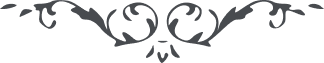 مورخ ٤ نوامبر١٩١١ در منزل مبارک در پاریس:
درباره مجالس روحانیه الهیه و ثمرات آن 
(خطابات جلد اول، ص. ۱۰۹ـ ۱۱۰) هُوالله
در اروپا مجامع بسيار تشکيل مي شود، از قبيل مجالس تجارت، زراعت، معارف، سياست، جغرافيا. جميع اين مجامع خدمت بعالم مادّی مي کند بجهت ترقيات ماديه است از عالم روحانيت هيچيک نصيبی ندارد، ناسوتيست، لاهوتی نيست؛ جسمانيست روحانی نيست؛ زمينی است آسمانی نيست. مجلسی که الان در پاريس تشکيل مي شود، مجلس شماهاست که نصيب از فيض الهی دارد. احساسات روحانی در آنست، بانوار ملکوتی روشن است، ندای آسمانی در آنست، محبت الهی در آنست، قلوب با يکديگر مرتبط است و جانها ببشارات الهی مستبشر، توجه بملکوت الهی است و نهايت آمال وحدت عالم انسانی. اين مجلس روشن است، اين مجلس معطّر است، اين مجلس سبب روح محبت است که درقلوب بدمد، اين مجلس مؤيّد بتأييدات الهی است، اين مجلس زنده بنفثات روح القدس است، اين مجلس روز بروز وسعت مي يابد، اين مجلس عنقريب بدرجه ئی رسد که بر جميع مجالس عالم تفوّق خواهد کرد. پس شما ها بدانيد که مشمول الطاف الهی هستيد. خدا شما را بجهت محبت خود انتخاب کرده است، بجهت توحيد عالم بشر، بجهت محبت قلوب، بجهت احساسات روحانی، بجهت تقرب بدرگاه الهی. پس خدا را بايد شکر کنيد که همچو فضلی شامل کرده و همچو عنايتی مبذول داشته. اگر در تمام حيات خود شکر خدا را کنيد، ازعهده شکرانهٔ اين نعمت بيرون نخواهيد آمد. حال رانظر نکنيد، اين مثل دانه ئيست که در زمين کاشته شود، در بدايت اهميتی ندارد لکن هر دانه درخت ميشود، ثمر ميدهد، آنوقت معلوم مي شود که چه قدراهميت داشته. پس شما ها بدانيد که خدا تاج موهبتی بر سر شما گذاشته و کوکبی نورانی از افق قلوب شما طالع کرده که اين اقليم را عاقبت احاطه خواهد کرد. جانتان خوش باد. 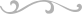 